John Ross  6’3”   suit 46L shoe 12    diane@struthouston.com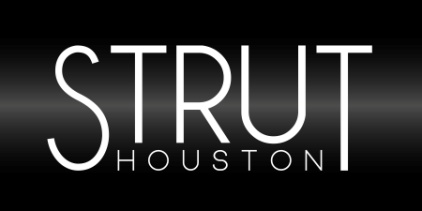 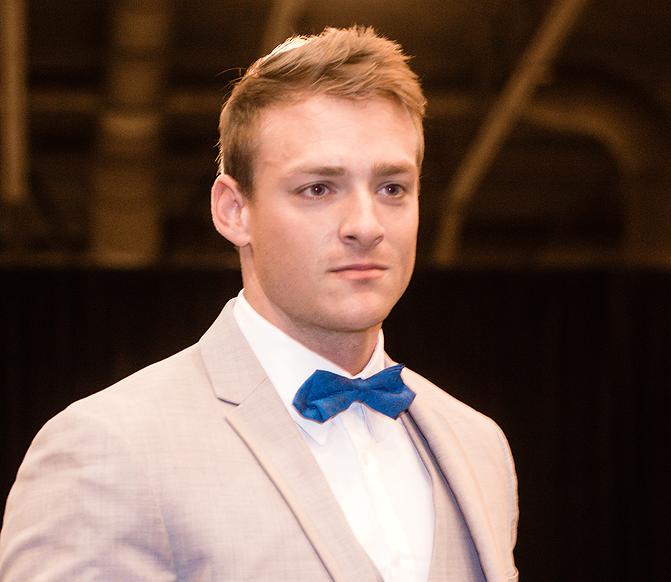 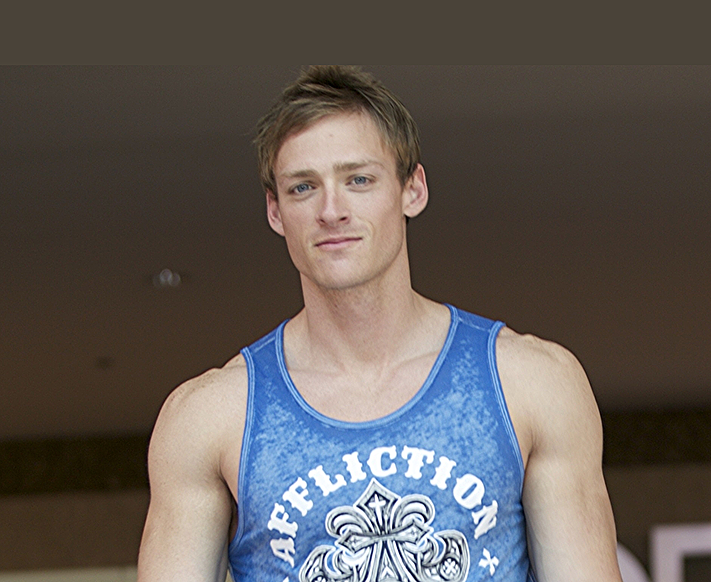 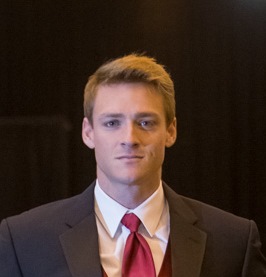 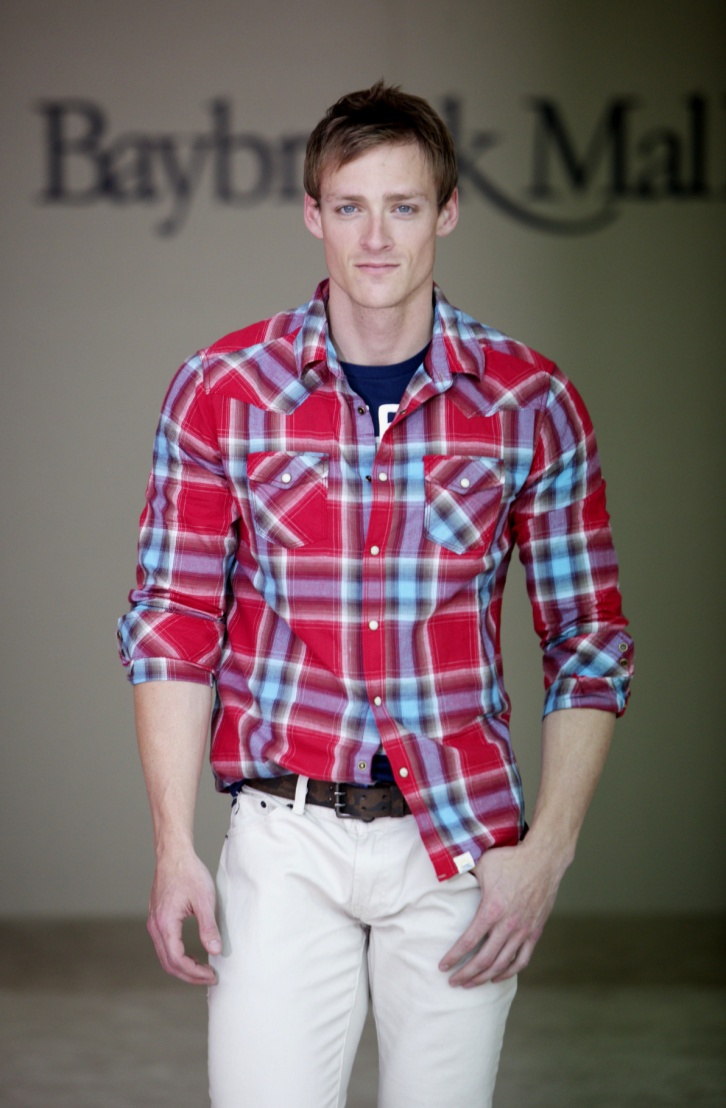 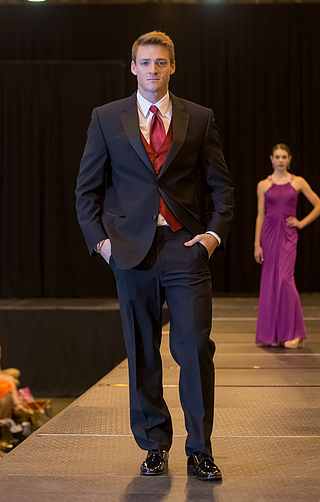 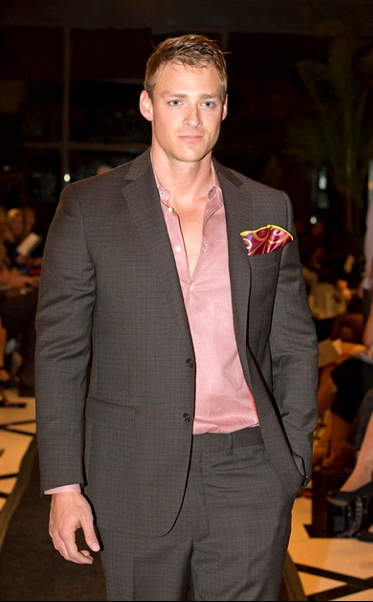 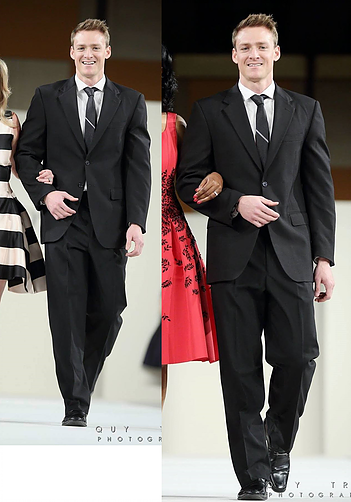 